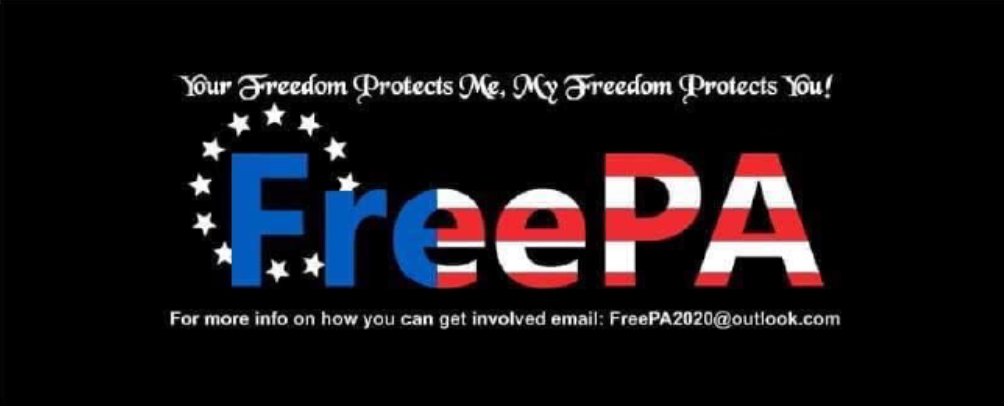 December 13, 2021Senator Robert Casey200 North Third StreetHarrisburg, PA 17101Dear Senator Casey:Enclosed please find a petition signed by 120 constituents urging you to call for the immediate resignation of Dr. Anthony Fauci, Director of NAID.To understand why, I refer you to the new best-selling book “The Real Anthony Fauci” by Robert F. Kennedy, Jr.  It exposes for the first time Dr. Fauci’s mismanagement of the COVID pandemic, conflicts of interest, corruption and the resultant breakdown of the regulatory process. If you don’t have time to read the entire book please have a staff member do so and brief you on its content.This is a very serious matter.  Please reply back as to whether you approve or disapprove of Dr. Fauci’s  removal and steps you will take to protect the health and safety of 12 million constituents in light of the stunning evidence in this book. Thank you.Respectfully,FreePa, Lancaster County Chapter